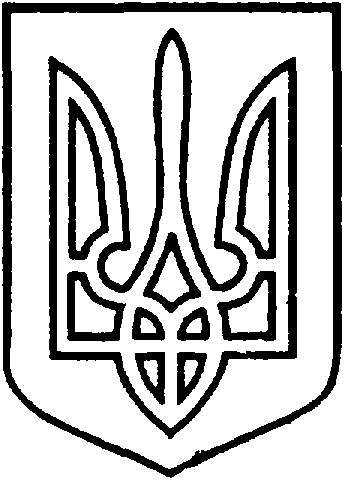 СЄВЄРОДОНЕЦЬКА МІСЬКА ВІЙСЬКОВО-ЦИВІЛЬНА АДМІНІСТРАЦІЯ  СЄВЄРОДОНЕЦЬКОГО РАЙОНУ  ЛУГАНСЬКОЇ  ОБЛАСТІРОЗПОРЯДЖЕННЯкерівника Сєвєродонецької міської  військово-цивільної адміністрації05  квітня  2021  року                                                                   №  326 Розглянувши заяву гр. Трамполець Дениса Івановича та гр. Трамполець Дарˊї Павлівни (вх. № 67176 від 22.03.2021) про надання дозволу на розроблення проекту землеустрою щодо відведення земельної ділянки у звˊязку зі зміною цільового призначення, за адресою: м. Сєвєродонецьк, пров. Ломоносова, 9-а, беручі до уваги беручі до уваги що земельна ділянка перебуває в оренді гр. Трамполець Д.І. та гр. Трамполець Д.П. (відповідно до договору оренди землі  4412900000050300025 від 16.11.2016) та витяги з Державного реєстру речових прав на нерухоме майно про реєстрацію права власності від 18.04.2019, враховуючи розпорядження керівника Сєвєродонецької міської військово-цивільної адміністрації Сєвєродонецького району Луганської області від 19.03.2021 № 136 «Про затвердження Детального плану частини території міста Сєвєродонецьк в районі пров. Ломоносова, 9-а», відповідно до статей 20, 123 Земельного Кодексу України, статті 50 Закону України «Про землеустрій», керуючись пунктом 8 частини третьої статті 6, пунктом 27 частини першої статті 4 Закону України «Про військово-цивільні адміністрації»,зобов’язую:1. Надати гр. Трамполець Денису Івановичу та гр. Трамполець Дарˊї Павлівні дозвіл на розроблення проекту землеустрою щодо відведення земельної ділянки, площею 0,0816 га, кадастровий номер 4412900000:05:030:0025, за адресою: Луганська область,  м. Сєвєродонецьк, провулок Ломоносова, будинок 9-а,  у звˊязку зі зміною цільового призначення земельної ділянки з цільового призначення – 03.07 для будівництва та обслуговування будівель торгівлі, на цільове призначення – 02.01 для будівництва і обслуговування житлового будинку, господарських будівель і споруд (присадибна ділянка), з метою реконструкції адміністративно-побутової будівлі під індивідуальний житловий будинок з господарськими будівлями та спорудами.2. Гр. Трамполець Денису Івановичу та гр. Трамполець Дарˊї Павлівні надати проект землеустрою щодо відведення земельної ділянки до Сєвєродонецької міської військово-цивільної адміністрації Сєвєродонецького району Луганської області для його затвердження.3. Дане розпорядження підлягає оприлюдненню. 4. Контроль за виконанням цього розпорядження покласти на в.о. заступника керівника Сєвєродонецької міської військово-цивільної адміністрації Олега Кузьмінова.Керівник Сєвєродонецької міськоївійськово-цивільної адміністрації  		                   Олександр СТРЮКПро надання гр. Трамполець Д.І. та гр. Трамполець Д.П. дозволу на розроблення проекту землеустрою щодо відведення  земельної ділянки, у звˊязку зі зміною цільового призначення, за адресою: м. Сєвєродонецьк, пров. Ломоносова, 9-а 